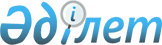 Об установлении квоты рабочих мест для трудоустройства лиц, освобожденных из мест лишения свободы по Мартукскому району на 2021 годПостановление акимата Мартукского района Актюбинской области от 27 января 2021 года № 8. Зарегистрировано Департаментом юстиции Актюбинской области 28 января 2021 года № 8028
      Примечание ИЗПИ!

      Настоящее постановление вводится в действие с 01.01.2021.
      В соответствии с подпунктом 2) пункта 1 статьи 18 Уголовно-исполнительного кодекса Республики Казахстан от 5 июля 2014 года, статьей 31 Закона Республики Казахстан от 23 января 2001 года "О местном государственном управлении и самоуправлении в Республике Казахстан", подпунктом 8) статьи 9, подпунктом 3) пункта 1 статьи 27 Закона Республики Казахстан от 6 апреля 2016 года "О занятости населения" и приказом Министра здравоохранения и социального развития Республики Казахстан от 26 мая 2016 года № 412 "Об утверждении Правил квотирования рабочих мест для трудоустройства граждан из числа молодежи, потерявших или оставшихся до наступления совершеннолетия без попечения родителей, являющихся выпускниками организаций образования, лиц, освобожденных из мест лишения свободы, лиц, состоящих на учете службы пробации", зарегистрированным в Реестре государственной регистрации нормативных правовых актов № 13898, акимат Мартукского района ПОСТАНОВЛЯЕТ:
      1. Установить квоту рабочих мест для трудоустройства лиц, освобожденных из мест лишения свободы независимо от организационно-правовой формы и формы собственности по Мартукскому району на 2021 год, в разрезе организаций согласно приложению.
      2. Государственному учреждению "Мартукский районный отдел занятости и социальных программ" в установленном законодательством порядке обеспечить:
      1) государственную регистрацию настоящего постановления в Департаменте юстиции Актюбинской области;
      2) размещение настоящего постановления на интернет-ресурсе акимата Мартукского района после его официального опубликования.
      3. Контроль за исполнением настоящего постановления возложить на курирующего заместителя акима района.
      4. Настоящее постановление вводится в действие с 1 января 2021 года. Квота рабочих мест для трудоустройства лиц, освобожденных из мест лишения свободы независимо от организационно-правовой формы и формы собственности по Мартукскому району на 2021 год в разрезе организаций
					© 2012. РГП на ПХВ «Институт законодательства и правовой информации Республики Казахстан» Министерства юстиции Республики Казахстан
				
      Аким Мартукского района 

Е. Кенжеханұлы
Приложение к постановлению акимата Мартукского района от 27 января 2021 года № 8
№
Наименование организации
Списочная численность работников
Размер квоты (% от списочной численности работников)
Количество рабочих мест (единиц)
1
Государственное коммунальное предприятие "Мартук-сервис" на праве хозяйственного ведения государственного учреждения "Мартукский районный отдел жилищно-коммунального хозяйства, пассажирского транспорта и автомобильных дорог"
66
2
1
2
Товарищество с ограниченной ответственностью "Агрофирма "Коквест"
144
2
3
3
Коммунальное государственное учреждение "Жайсанский многопрофильный колледж" государственного учреждения "Управление образования Актюбинской области"
92
2
2
4
Государственное коммунальное казенное предприятие "Мартукский районный Дом культуры" государственного учреждения "Мартукский районный отдел культуры, физической культуры и спорта"
126
2
3
5
Товарищество с ограниченной ответственностью "Мартук Құрылыс"
10
1
1
6
Товарищество с ограниченной ответственностью "Алихан Ойл З"
187
3
6